THAILAND – Chiang Mai – Support a Good Cause by Painting an Elephant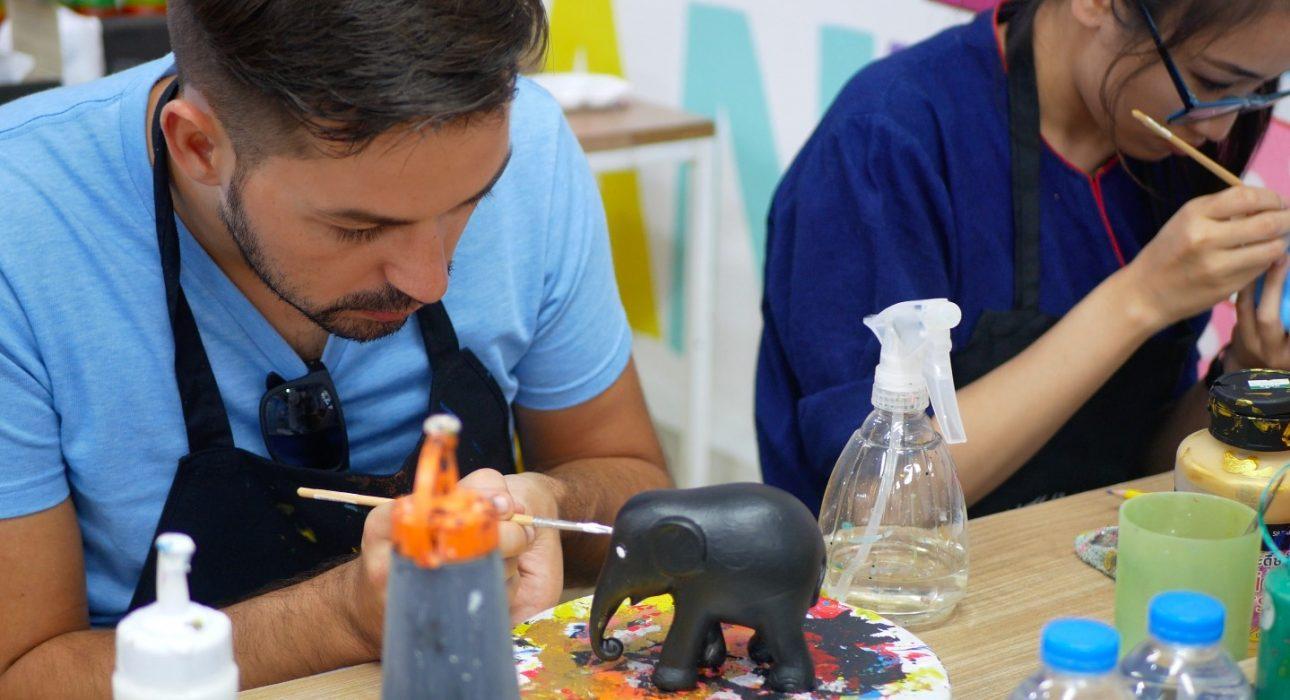 Over ViewThemeArt & Culture, Classic, Family, SustainableCountry - CityThailand - Chiang MaiMarket segmentThematic LeisurePrice Level$$$Max pax24SeasonalityAll Year RoundArrival cityChiang MaiDeparture cityChiang MaiDescriptionThe activity starts with learning about the history of the conservation project and how they link art with business, and how elephant conservation fits into the equation at one of the Elephant Parade workshop locations. Under the supervision of the Elephant Parade staff, guests have the opportunity to customize a resin miniature elephant statue to their own liking, or copy an existing design by famous designers. Not only does this activity support a good cause, guests also have a unique and stylish souvenir to take home from their Thailand trip that demonstrates their commitment to environmental conservation. Besides that, it’s an absolutely unforgettable moment to see the professional production process from start to finish at the Elephant Parade Land in Chiang Mai.Can be combined withThematic LeisureChiang Mai – Experience the traditional Lanna lifestyle with a local familySelling pointsTo join an art workshop and paint your own Elephant Parade replica elephant and maybe become one of the exhibition’s artists if your work is put on display!To learn about Elephant Parade’s worldwide journey with internationally renowned artists and celebritiesTo learn about Asian elephants and the work The Asian Elephant Foundation are doing to save these magnificent but endangered animalsTo learn about the importance of elephant conservationSustainabilityLevel Of The ExcursionLow - This activity impacts local community, culture and/or environment in a small but meaningful wayThe Impact Of This ExcursionSocial/cultural ImpactEmpowerment and educationEconomic ImpactLocal individual benefitsAdditional InformationPositive impactsParticipating in this activity raises awareness and educates about the situation of elephants in Thailand. Part of the income is also used to support projects and charities related to the topicNegative impactsNo negativeTime And TransportationPhotos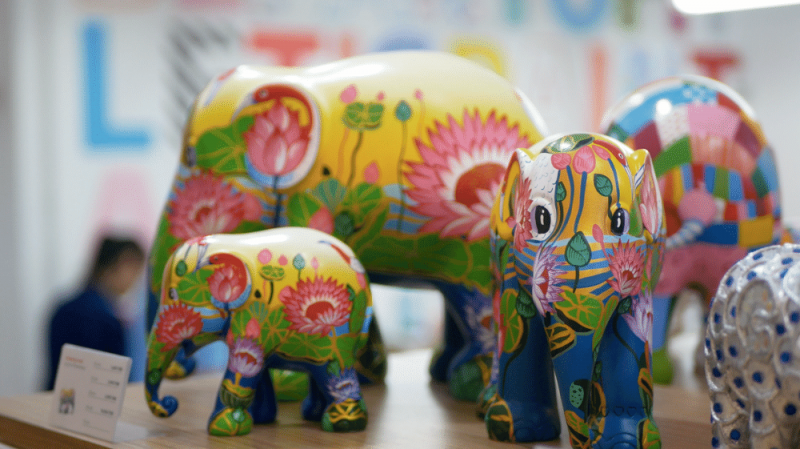 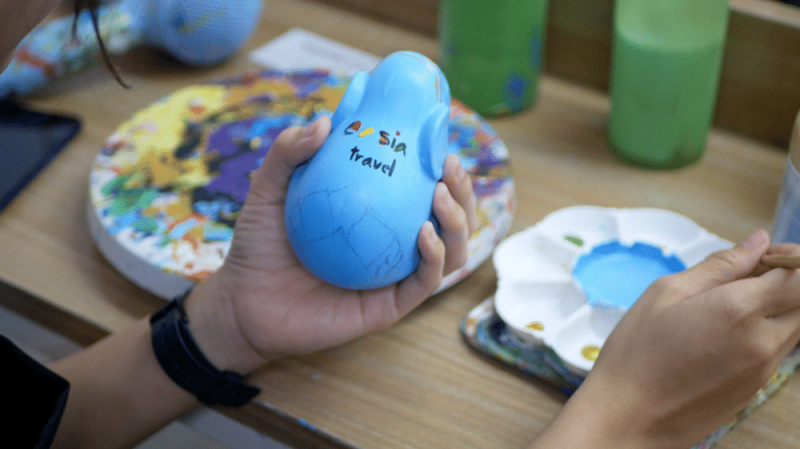 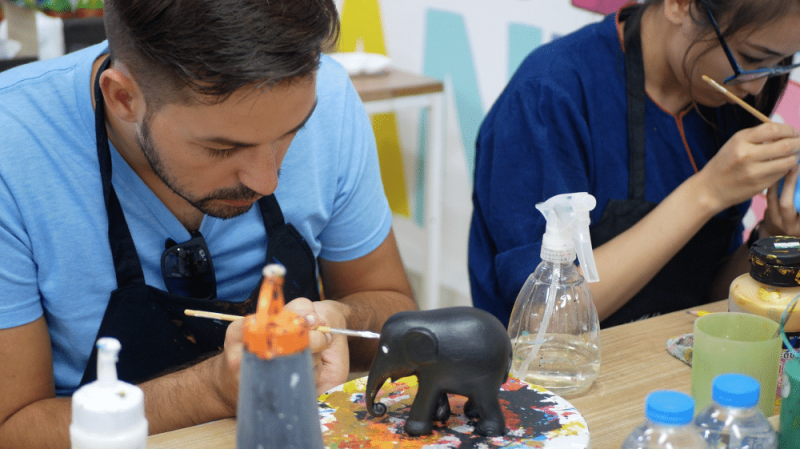 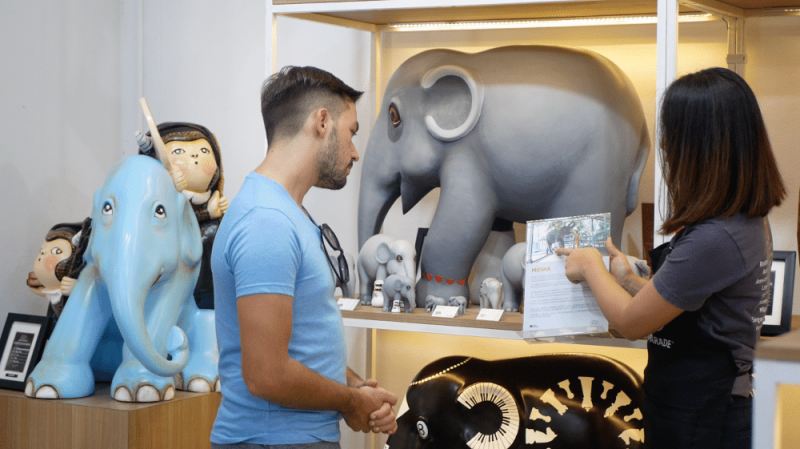 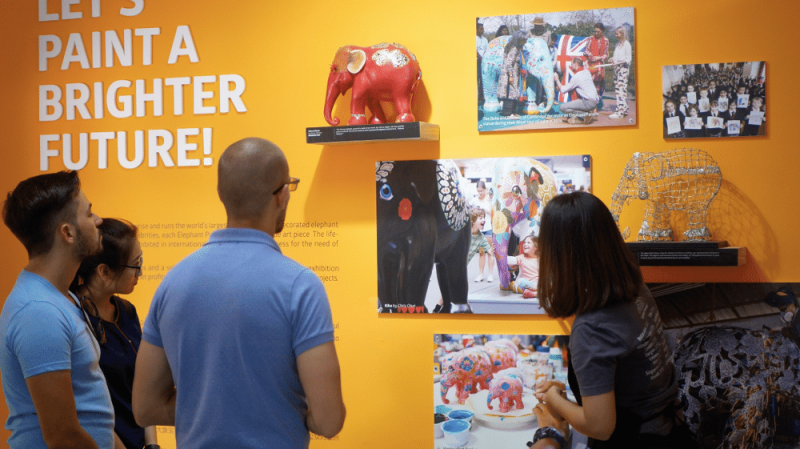 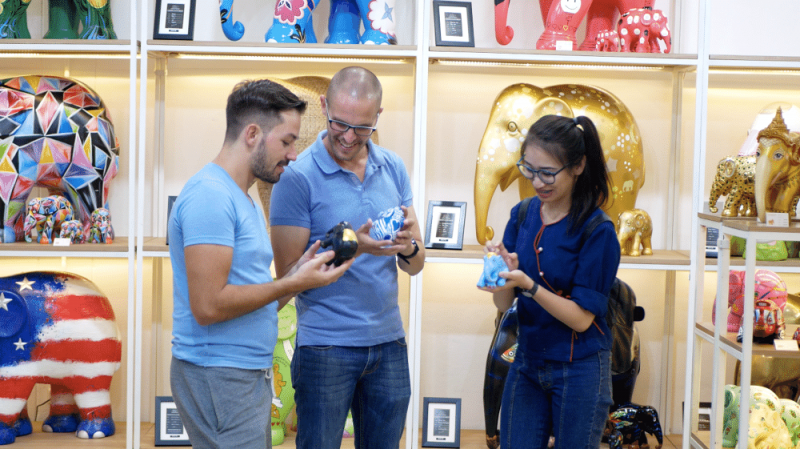 Easia Travel Head OfficeVietnam Head OfficeC/o: ATS Hotel, Suite 326 &327, 33B Pham Ngu Lao Street, Hanoi, VietnamTel: +84 24-39 33 13 62www.easia-travel.comFrom To DistanceByDuration Road condition Chiang Mai AirportElephant Parade Land (Chiang Mai)20 kilometersCar30 minutesGoodElephant Parade Land (Chiang Mai)Doi Suthep temple30 kilometersCar1 hourGood, but crowdedElephant Parade River City (Bangkok)Grand Palace5 kilometersCar / Boat30 minutesGood but crowdedElephant Parade River City (Bangkok)Siam Square3,5 kilometersCar20 minutesGood but crowded